Table S1 Illumina sequencing reads used for genome size estimation and the correction of the genome assemblyTable S2 Size distributions of the PacBio subreadsTable S3 Statistical details of the PacBio subreadsTable S4 The initial C. mollissima assembly, as generated by different toolsTable S5 Statistical details of the Hi-C library dataTable S6 Details of the alignment of the clean Hi-C data to the initial assemblyTable S7 Statistical details of all types of Hi-C sequencing pairsTable S8 Evaluation using BUSCOTable S9 Alignment of the Illumina reads to the C. mollissima genome assemblyTable S10 Functional annotation of the predicted protein-coding genesGO: Gene Ontology; KEGG: Kyoto Encyclopedia of Genes and Genomes; KOG: eukaryotic orthologous groups of proteins; Nr：GenBank non-redundant protein databaseTable S11 Castanea mollissima gene predictionTable S12 Statistical details of the identified genesTable S13 Statistical details of the identified repeat sequences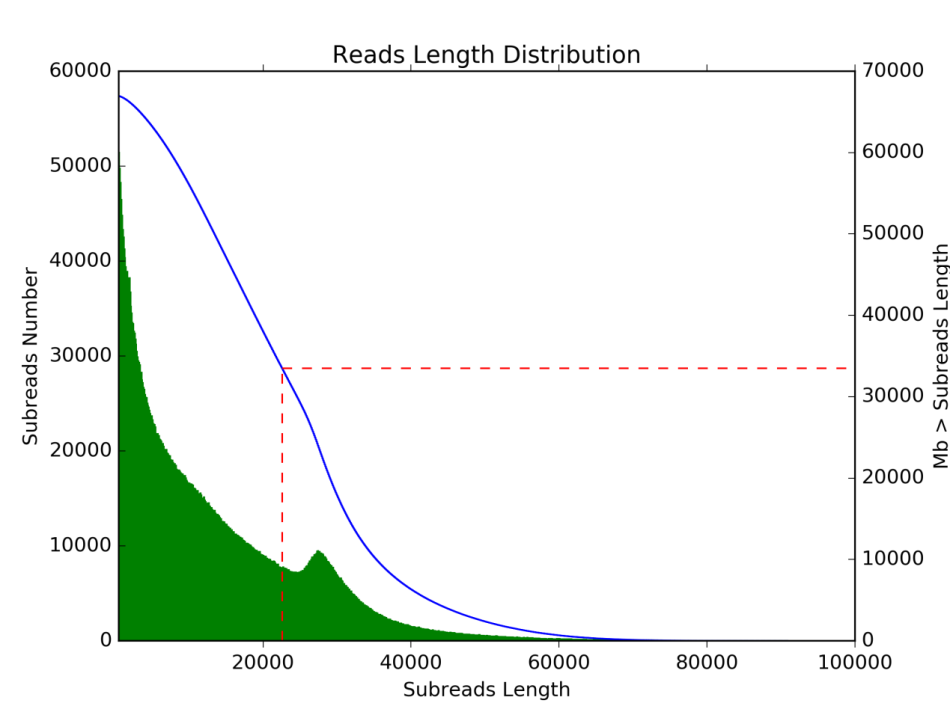 Fig S1. Distribution of subread lengthsThe red dotted line represents the N50 length of subreads.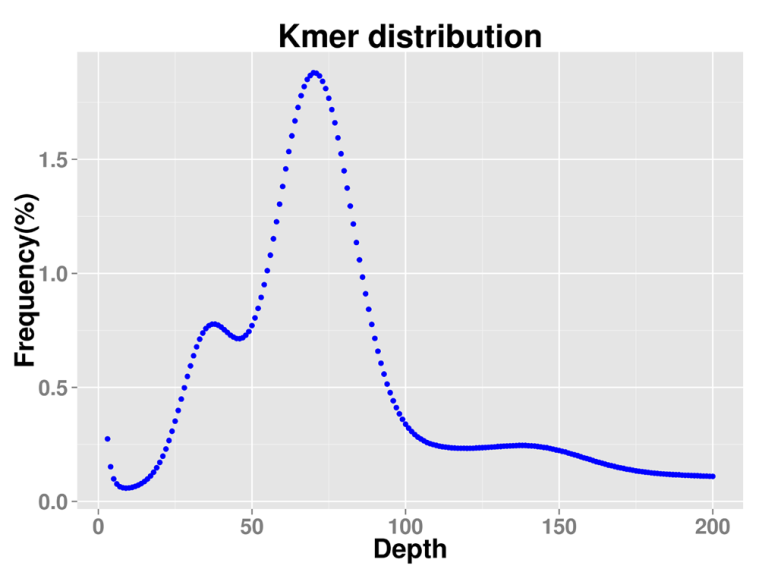 Figure S2 Nineteen-k-mer estimation of genome sizeThe genome size of Castanea mollissima was estimated based on Illumina genomic reads from insert size of ~350 bp library.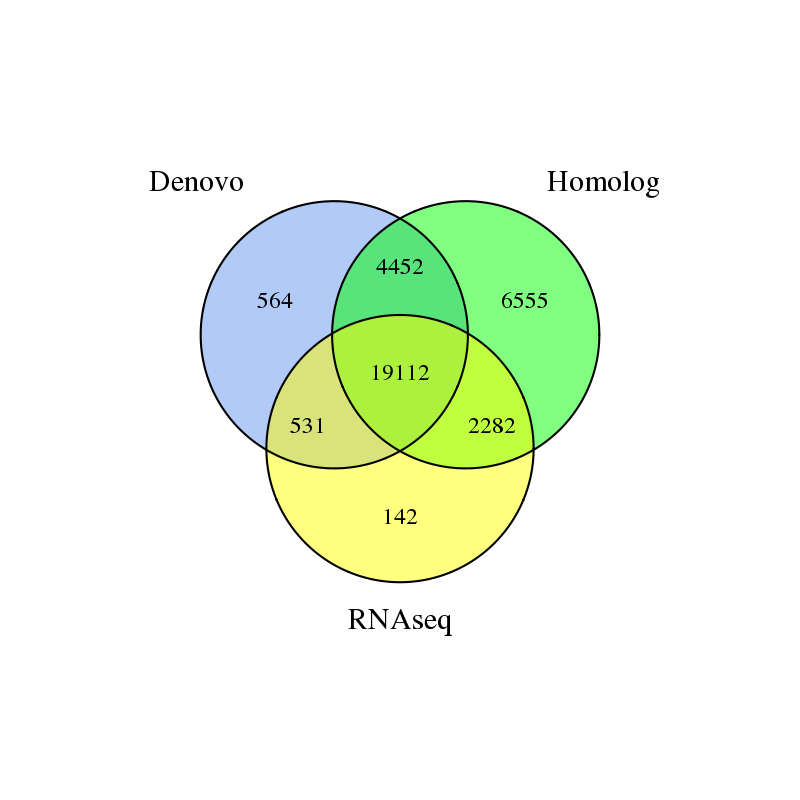 Fig S3 Differences in the genes predicted by the Ab initio, homolog, and RNA-sequencing methodsLibraryData (Gb)Depth (×)Q20 (%)Q30 (%)350 bp54.5583.2697.3392.76Total54.5583.26------Length (bp)Number (bp)Total Length (bp)Average Length (bp)500–2,000638,299769,627,6861,205.752,000–4,000613,5511,806,954,4902,945.084,000–6,000469,4782,330,983,4924,965.056,000–8,000397,1902,771,110,8096,976.798,000–10,000350,9223,151,254,8328,979.9310,000–12,000315,1163,459,904,61610,979.7812,000–14,000279,6373,629,020,52612,977.6114,000–16,000244,2323,657,754,40214,976.5616,000–18,000215,0243,651,178,91516,980.33>18,0001,472,24841,754,242,78728,360.88Total4,995,69766,982,032,55513,408TypeReads_numTotal_base (bp)Read_N50MeanMaximumSequel4,995,69766,982,032,55522,63313,40890,903Assembly toolsWTGBCanuWTGB+Canu (merge)Genome size (bp)782,890,668994,461,872793,805,471Contig number2,5274,2171,381Maximum contig length (bp)5,709,8095,367,88825,283,183Contig N50 (bp)1,046,151579,7463,382,036Contig N90 (bp)96,47883,619182,580GC content (%)35.1335.1035.09library-IDRead Pairs NumberBase NumberGC Content (%)≥Q30 (%)DepthHi-C01370,041,098110,833,450,40237.6691.85170×Mapping TypeNumberRatio (%)Total read pairs370,041,098 100Mapped reads663,321,111 89.63Unique mapped read pairs210,652,422 56.93TypeNumberRatio (%)Unique paired alignments210,652,422 100Valid interaction pairs161,128,476 76.49Dangling end pairs10,555,700 5.01Re-ligation pairs2,518,240 1.2Self-cycle pairs25,336,948 12.03Dumped pairs11,113,058 5.28SpeciesComplete BUSCOsComplete and single-copy BUSCOsComplete and duplicated BUSCOsFragmented BUSCOsMissing BUSCOschestnut1,492 (92.44%)1,433 (88.79%)59 (3.66%)24 (1.49%)98 (6.07%)LibraryTotal readsMapped readsMapped (%)Properly mapped readsProperly mapped (%)350bp 422,116,203415,232,63998.37387,854,96893.08DatabaseNumber of genes annotated Percentage (%)GO16,70949.67%KEGG9,38827.91%KOG19,24857.22%TrEMBL32,82597.58%Nr32,84497.64%All32,87497.73%MethodSoftwareSpeciesNumber of genesAb initioGenscan-23,855Ab initioAugustus-35,934Ab initioGlimmerHMM-27,074Ab initioGeneID-42,283Ab initioSNAP-14,071Homology-basedGeMoMaArabidopsis thaliana24,250Homology-basedGeMoMaOryza sativa25,274Homology-basedGeMoMaEuropean ash25,855Homology-basedGeMoMaQuercus suber42,632RNA-seqPASA-29,117RNA-seqTransDecoder-46,795RNA-seqGeneMarkS-T-28,020IntegrationEVM-33,638SoftwareGene NumGeneLen(bp)AveGeneLen(bp)ExonLen(bp)AveExonLen(bp)IntronLen(bp)AveIntronLen(bp)EVM33,638157,948,8594,695.5442,540,186252.51115,408,673685.05TypeNumberLength（bp）Percentage (%)ClassI423,675 235,886,704 34.24ClassI/DIRS13,697 12,004,658 1.74ClassI/LARD12,837 3,961,957 0.58ClassI/LINE123,740 46,315,237 6.72ClassI/LTR/Copia111,135 59,762,237 8.67ClassI/LTR/Gypsy136,445 106,363,325 15.44ClassI/LTR/Unknown1,146 398,253 0.06ClassI/PLE526 133,012 0.02ClassI/SINE4,981 957,920 0.14ClassI/TRIM2,422 1,458,016 0.21ClassI/Unknown16,746 4,532,112 0.66ClassII101,191 38,048,432 5.52ClassII/Crypton9 637 0ClassII/Helitron40,400 12,826,319 1.86ClassII/MITE1,630 422,650 0.06ClassII/Maverick1,218 362,292 0.05ClassII/TIR54,312 23,681,234 3.44ClassII/Unknown3,622 755,300 0.11PotentialHostGene89,112 21,644,354 3.14SSR720 160,173 0.02Unknown278,155 71,100,097 10.32Total892,853 366,839,546 53.24